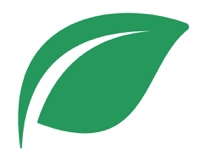            Wake Up! You’re in the War.           Lesson 4        EThere’s (vs.).The battle is pronounced (v. 16).The (vs.).The  (vs.).The works ] (v.).The (vs.)The (vs. ).Prayer Scripture: 	College Student of the Week: Colin ElmsColin is a Freshman @ PCCRequests:Soccer Tryout on Jan. 21stConsistent attention on God throughout the dayHis friend who is having heart issues and is having tests.Single Focus/Cross Impact Requests:Cross Impact IUPUI- First meeting this weekEvangelistic Studies beginningCallout Meeting next weekSingle FocusGod’s Leading for 2023Purdue Cross Impact Efforts at Purdue & UIndySpecific Requests:Dornbirers’ dad continued cancer journeyJack and Kendall Elms in military training/serviceHenry’s unsaved friend Jeff Joseph LaPointe’s back and spiritTrevor’s need for a second job and community at Indiana StateJessica’s Unsaved friend in MormonismJessica’s parents selling their homeGabe’s back and knee issuesAnnouncements:Saturday, February 11- The Tournament of Champions (Men)Sunday, February 12- Super Bowl Party at the Montgomery’s (after church)Tuesday February 21- Foam Warriorz